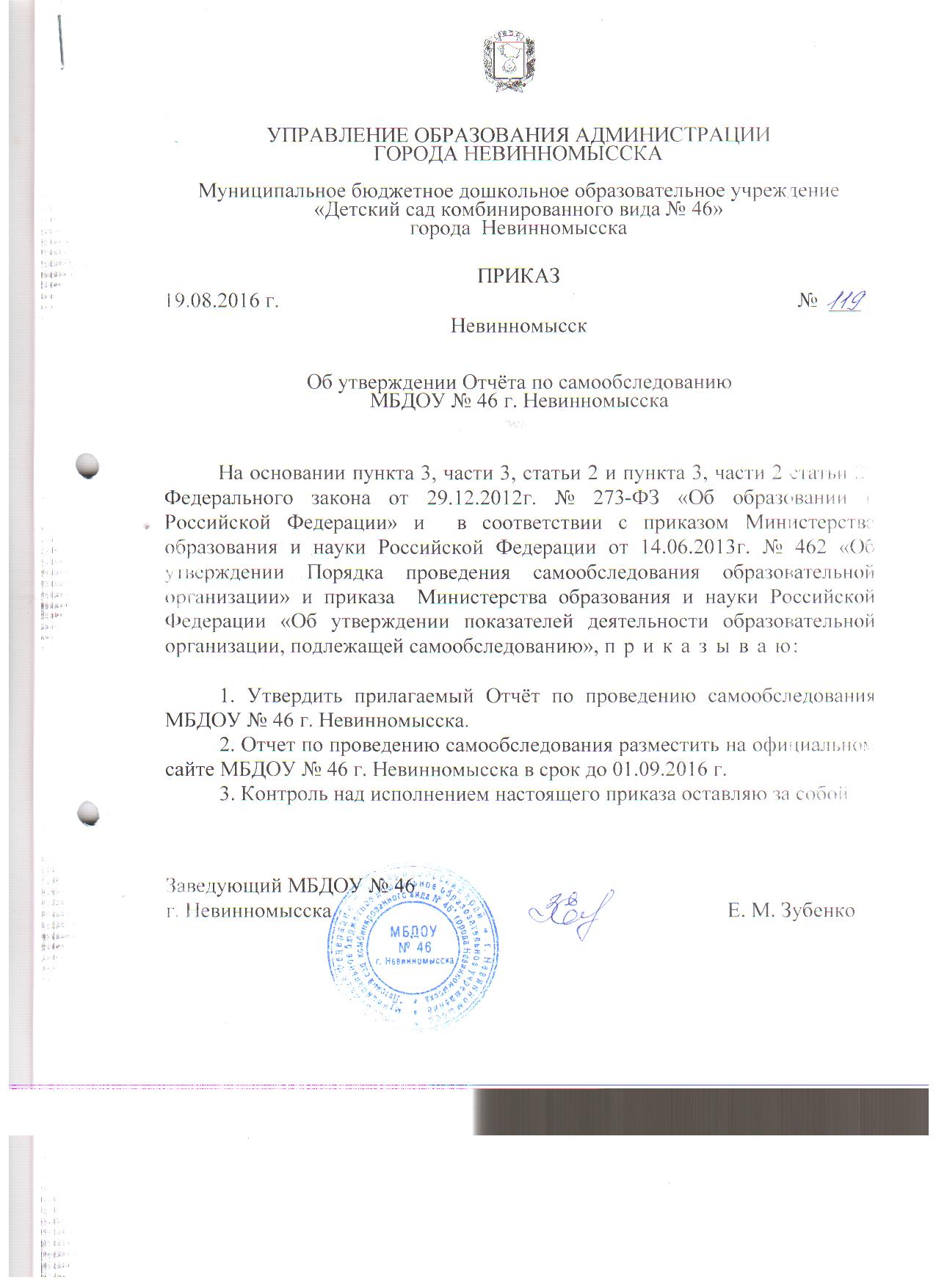 	                                 Приложение к приказу МБДОУ № 46 г. Невинномысска от «19» августа 2016 г. № 119Отчётпо проведению самообследованиямуниципального бюджетного дошкольного образовательного учреждения«Детский сад комбинированного вида № 46»города Невинномысска( по состоянию на 1 августа 2016 г.)Невинномысск2016 г.  Аналитическая частьЦелями самообследования муниципального бюджетного дошкольного образовательного учреждения «Детский сад комбинированного вида № 46» города Невинномысска (далее – Учреждение), являются обеспечение открытости и доступности информации о деятельности ДОУ.Задачи:- информирование общественности об образовательной деятельности, основных показателях функционирования учреждения, трудностях и перспективах его развития;- определение результатов анализа показателей деятельности МБДОУ: образовательной деятельности, системы управления ДОУ, содержания и качества подготовки воспитанников, организация воспитательно-образовательного процесса, качества кадрового состава, учебно-методического процесса, материально-технической базы, функционирования внутренней оценки качества образования, анализ показателей деятельности ДОУ, подведения итогов работы Учреждения.Оценка образовательной деятельностиОбщая характеристика УчрежденияМуниципальное бюджетное дошкольное образовательное учреждение «Детский сад комбинированного вида № 46» города Невинномысска функционирует с 1976 года.Наименование Учреждения: Муниципальное беджетное дошкольное образовательное учреждение «Детский сад комбинированного вида № 46» города Невинномысска.Юридический адрес: 357118, Ставропольский край, город Невинномысск, ул. Северная, 16а. Фактический адрес: 357118, Ставропольский край, город Невинномысск, ул. Северная 16а.Телефон: (86554) 5-81-96. Государственный статус: муниципальное бюджетное дошкольное образовательное учреждение «Детский сад комбинированного вида № 46» города Невинномысска. Государственный статус установлен при его государственной аккредитации. Тип: дошкольное образовательное учреждение, реализующего основную общеобразовательную программу. Вид: комбинированный. Категория-вторая. Режим работы: рабочая неделя – пятидневная. Длительность работы ДОУ-12 часов. Ежедневный график работы ДОУ – с 7.00 до 19.00. Мощность МБДОУ: плановая-209/ фактическая-210.Порядок комплектования детьми МБДОУ и количество групп определяет Учредитель в установленном им порядке. В МБДОУ функционируют 11 групп:7 групп общеразвивающей направленности – 170 обучающихся;4 группы компенсирующей направленности – 36 обучающихся.Предельная наполняемость групп определена СанПиНом и нормативными актами, согласно действующего законодательства, в зависимости от категории детей и их возраста и составляет: 206 детей в возрасте 1 год 6 мес. до 7 лет. Прием в МБДОУ детей, имеющих отклонения в развитии, и определение периода их пребывания в нем осуществляется на основании решения территориальной психолого-медико-педагогической комиссии, действующей при Учредителе.В Учреждении в наличии имеются нормативно-правовые документы, регулирующие деятельность Учреждения.Учреждение является юридическим лицом и приобретает право на ведение уставной финансово-хозяйственной деятельности, направленной на осуществление образовательного процесса, с момента его регистрации в органе государственной регистрации юридических лиц города Невинномысска.Учреждение осуществляет ведение бухгалтерского учета и предоставляет информацию о своей деятельности органам государственной статистики и налоговым органам, Учредителю, Администрации, Комитету по имуществу города в соответствии с законодательством Российской Федерации.Оценка: образовательная деятельность Учреждения соответствует нормативно-правовым требованиям в сфере образования Российской Федерации. Группы укомплектованы в соответствии с санитарно-гигиеническими нормами.Оценка системы управления Учреждения.Управление Учреждением осуществляется в соответствии с Федеральным законом № 273-ФЗ «Об образовании в Российской Федерации» на основе принципов единоначалия и самоуправления, обеспечивающих государственно-общественный характер управления. Руководство деятельностью Учреждения осуществляется заведующим Учреждения, который назначается на должность и освобождается от должности Учредителем. Заведующий осуществляет непосредственное руководство детским садом и несет ответственность за деятельность учреждения.Общественный характер управления Учреждения обеспечивают органы самоуправления:- Педагогический совет Учреждения;- Общее собрание коллектива Учреждения;- Управляющий совет Учреждения – высший представительный органом самоуправления Учреждения, состоит из представителей и участников образовательного процесса: родителей (законных представителей) воспитанников; - Совет родителей Учреждения.Заведующий Учреждением занимает место координатора стратегических направлений. В Учреждении функционирует Первичная профсоюзная организация. Отношения между Учреждением и управлением образования администрации города Невинномысска, определяются действующим законодательством РФ, нормативно-правовыми документами органов государственной власти, местного самоуправления и Уставом.Отношения Учреждения с родителями (законными представителями) воспитанников регулируются в порядке, установленном Законом Федеральным законом ФЗ-273 «Об образовании в Российской Федерации»  и Уставом Учреждения. Учреждение зарегистрировано и функционирует в соответствии с нормативными документами в сфере образования Российской Федерации. Имеет Лицензию на правоведения образовательной деятельности серия 26ЛО1 № 0000272. Регистрационный номер 3325 от 21 декабря 2012 (срок действия – бессрочно).В течение учебного года продолжалась работа по созданию и обогащению нормативно-информационного обеспечения управления. Используются унифицированные формы оформления приказов. Управление осуществляется на аналитическом уровне.Оценка: структура управления Учреждения соответствует установленным законодательством об образовании компетенциями образовательной организации, а также уставным целям, задачам и функциям Учреждения и определяет его стабильное функционирование в режиме развития, планы и отчёты своевременно размещены на сайте Учреждения.Оценка  содержания и качества  подготовки воспитанниковПланирование и анализ учебно-воспитательной работы.Педагогический коллектив реализует образовательный процесс по Основной образовательной программе МБДОУ № 46 г. Невинномысска и Основной адаптированной образовательной программе дошкольного образования компенсирующей направленности с приоритетным осуществлением деятельности по квалифицированной коррекции недостатков в физическом и (или) психическом развитии детей (нарушение зрения) МБДОУ № 46 г. Невинномысска.Сотрудниками и администрацией МБДОУ «Детский сад общеразвивающего вида № 46 города Невинномысска проведена работа по разработке (корректировке) и утверждению основной образовательной программы дошкольного образования.Программа МБДОУ № 46 г. Невинномысска рассмотрена на заседании педагогического совета (протокол №5 от 20.09.2015 г.) и утверждена приказом 20.09.2015г. № 96.  В соответствии с направлениями работы МБДОУ организована образовательная деятельность по следующим программам и учебно-методическим пособиям: - программы художественного воспитания, обучения и развития детей 2-7 лет «Цветные ладошки» Лыкова И.А. М.: «КАРАПУЗ», 2009 – с 2 до 7 лет; - Играйте на здоровье!  Программа и технология физического воспитания детей 5-7 лет. А.Н. Волошина – М.: Аркти, 2004;- Юный эколог: Программа экологического воспитания дошкольников. С.Н. Николаева – М.: Мозаика-Синтез, 2002 – с 3 до 7 лет;- программа Основы безопасности жизнедеятельности. Авдеева Н.Н. Князева О.Л. Стеркина Р.Б. – М.: Детство-Пресс, 2009 – с 5 до 7 лет.Региональный компонент реализуется на основе программы Программа «Растим патриотов России Ставрополья». Автор Р.М. Литвинова.Статистические данные мониторинга показывают, что наименее успешно прошла работа по образовательной области «Познавательное развитие» – направление деятельности – формирование целостной картины мира. Дошкольники затрудняются с называнием особенностей следующих друг за другом времён года и теми изменениями, которые происходят в связи с этим в жизни и деятельности взрослых и детей. Причиной этому послужило также недостаточное развитие речи у детей. Кроме того, наименее успешно прошла работа по образовательной области «Художественно-эстетическое развитие» – направление деятельности аппликация. Дошкольники затрудняются в использовании разных способов вырезания и обрывания бумаги для создания образов в аппликации. Оценка: образовательный процесс в Учреждении осуществляется в соответствии с сеткой занятий, которая составлена согласно требованиям нормативных документов Министерство Образования и Науки к организации дошкольного образования и воспитания, санитарно-эпидиологических правил и нормативов, с учетом недельной нагрузки, ориентирован на реализацию ФГОС. Анализ выполнения программы по образовательным областям показал, что Программа выполнена на 100 %.Оценка дополнительного образования воспитанниковВ течение 2015-2016 уч.г. Учреждение предоставляло дополнительные платные образовательные услуги по программам:1) программа дополнительного образования по обучению детей чтению;2) программа дополнительного образования по коррекции отклонений в физическом и психическом развитии детей – психически процессы;3) программа дополнительного образования по коррекции отклонений в физическом и психическом развитии детей (коррекция звукопроизношения); 4) программа дополнительного образования по обучению детей изобразительной деятельности; 5) программа дополнительного образования по физическому развитию детей через различные виды спорта (ритмическая гимнастика).Дополнительные платные образовательные услуги посещало 112 воспитанников в возрасте с 3 до 7 лет.На каждый вид дополнительного образования разработана рабочая программа, тематический и перспективный план, ведется анализ их эффективности.  Оценка: дополнительная образовательная деятельность для детей организована в соответствии с потребностями каждого ребенка, желаниями и возможностями родителей. На каждый вид дополнительной услуги педагогами разработаны программно-методические документы: рабочая программа, тематический план, мониторинг.Организация взаимодействия семьи и УчрежденияВзаимодействие с семьями воспитанников реализуется через традиционные формы (родительские собрания, педагогические беседы, тематические консультации, выставки детских работ, папки-передвижки, сайт Учреждения, информационные стенды и др.)В течение года для родителей проводились Дни открытых дверей.Родительским комитетом проверялась организация питания, оздоровление, воспитательно-образовательный процесс. Родители принимали активное участие в проведении Дней открытых дверей.Анализ анкетирования показал, что родители удовлетворены обеспеченностью дошкольного учреждения дидактическим оборудованием и наглядными пособиями для проведения занятий на  90%.Санитарно-гигиеническими условиями  родители удовлетворены –  94%.Обеспеченность мебелью удовлетворены на 95% опрошенных респондентов.Благоустройством территории детского дошкольного учреждения удовлетворены на 93%.99% родителей удовлетворены: медицинским обслуживанием, организацией питания, соблюдением безопасности пребывания ребенка в дошкольном учреждении. Организацией охраны детского дошкольного учреждения удовлетворены на 96%. 93% опрошенных, считают, что содержание и уровень занятий в детском дошкольном учреждении соответствует требованиям времени.Качеством занятий удовлетворенность составила – 88%.72% родителей считают, что ребенок не испытывает  трудностей на занятиях и  21% - затрудняются ответить, 5% - ребенок испытывает трудности в общении со сверстниками, у 2% - плохое состояние здоровья. 3% респондентов считают, что взаимоотношения ребенка с  педагогами хорошие, носят теплый, неформальный характер, 77% - хорошие отношения со всеми педагогами, у 10% - только с некоторыми.Родители отметили, что взаимоотношения воспитанников в группе доброжелательные, дружеские – 87% и 13% затруднились ответить.91% отметили, что нагрузка в дошкольном учреждении допустимая, 9% считают очень высокой.Качеством образования, которое дает  ребенку, дошкольное учреждение  удовлетворены  85%, 15% затрудняются ответь.Родители систематически получают информацию о правилах приема, комплектовании групп, об организации учебного процесса (расписания занятий, учебный план, реализуемые программы), о дополнительных образовательных услугах (кружках, секциях, студиях, клубах и др. объединениях дополнительного образования), о работе дошкольной психолого-педагогической службы  (то есть возможности консультаций у психолога, логопеда и пр.), о деятельности управляющего совета дошкольного учреждения. Удовлетворенность составила 100%.21% постоянно пользуются сайтом дошкольного учреждения, иногда –75%,  4% родителей не заходят на сайт детского сада. При решении вопросов возникших у родителей 57% полностью удовлетворены компетентностью работников дошкольного учреждения, 43% - частично.Графиком  работы с посетителями детского сада удовлетворены– 91%, не удовлетворены – 1%, не знакомы с графиком – 8%.46% опрошенных родителей, отметили высокий рейтинг МБДОУ в микрорайоне и  21% - средний, что свидетельствует удовлетворенность рейтингом на 67%, 55%, 1% - не удовлетворены.Анализируя раздел по работе с родителями, следует отметить, что педагогическому коллективу необходимо активизировать работу с родителями воспитанников, используя нетрадиционные новые формы работы, организацию совместных мероприятий. Также необходимо повысить уровень проведения родительских собраний, сделать их интересными, разнообразить формы их организации.    Оценка: в Учреждении создаются условия для максимального удовлетворения запросов родителей детей дошкольного возраста по их воспитанию и обучению. Родители получают информацию о целях и задачах учреждения, имеют возможность обсуждать различные вопросы пребывания ребенка в ДОУ, участвовать в жизнедеятельности детского сада.Система взаимодействия с организациями-партнёрамиНа протяжении длительного времени МБДОУ работает в тесном сотрудничестве с другими организациями города: - муниципальным бюджетным учреждением «Центральная городская библиотека» города Невинномысска; - муниципальным бюджетным образовательным учреждением дополнительного образования детей  «Детская музыкальная школа № 1» города Невинномысска; - муниципальным бюджетным образовательным учреждением образования детей  «Станция юных натуралистов» города Невинномысска.Оценка: МБДОУ ежегодно сотрудничает с социальными учреждениями. Права и обязанности регулируются договором.Оценка  организации учебного процессаАнализ документов и материалов, обеспечивающих деятельность Учреждения по реализации Программы:- учебный план непосредственно-образовательной деятельности;- расписание непосредственно-образовательной деятельности;- планирование образовательной деятельности (перспективное, календарное);- наличие системы оценки индивидуального развития  воспитанников (педагогического мониторинга) в соответствии с требованиями ФГОС ДО.Учебный план Учреждения на 2015-2016 учебный год утвержден приказом от  01.09.2015 г. № 99. В плане реализации образовательной деятельности представлены следующие образовательные области:познавательное развитие – 48 ч. в месяцсоциально-коммуникативное развитие – 36ч. речевое развитие – 32 ч.художественно-эстетическое развитие – 88 ч.физическое развитие – 60 ч.Расписание организованной образовательной деятельности в соответствии с указанными в Плане образовательными областями также утверждено приказом от 01.09.2015 № 99 г и от 05.02.2015 № 54 (внесение изменений).Для определения индивидуального развития детей и оптимизации работы с ними используются специально созданные образовательные ситуации, наблюдения, продукты детской деятельности. Создание предметно-развивающей среды в УчрежденияРазвивающая среда в ДОУ соответствует реализуемой программе и выполнена в соответствии с санитарно-гигиеническими нормами. Рационально использовано пространство игровых, приемных и подсобных помещений. Все групповое пространство распределено на центры. Игрушки, игры, дидактический материал доступны детям, эстетичны и многофункциональны. Оценка: организация учебного процесса осуществляется в соответствии с требования законодательства,  нагрузка соответствует санитарным нормам  и требованиям. В Учреждении создана предметно-развивающая среда  в соответствии с требованиями основной общеобразовательной программы дошкольного образования МБДОУ № 46 г. Невинномысска.Оценка качества кадрового,  учебно-методического, библиотечно-информационного  обеспечения состава в УчрежденияВ Учреждении работают 25 педагогов: 19 воспитателей, 4 учителя-дефектолога, 1 учитель-логопед, 1 музыкальный руководитель.Высшую  квалификационную категорию имеют 68 % педагогических работников, соответствие занимаемой должности – 18 %, без категории – 14 %.Высшее образование имеют 44 % педагогов, среднее профессиональное – 56 % педагогов.Стаж работы педагогов: до 5 лет – 16%; свыше 30 лет – 44%.Возраст педагогов: 26-30 лет – 1 чел.; 31-40 лет – 8 чел.; 41-45 лет – 4 чел.; 46-50 лет – 4 чел.; 51-54 лет – 1 чел.; 55 и старше – 9 чел.Обеспеченность учебно-методической литературой и учебно-наглядными пособиями по всем областям основной общеобразовательной программы дошкольного образования в МБДОУ № 46  г. Невинномысска находится на хорошем уровне. Приобретены наглядно-дидактические пособия, рекомендуемые для реализации программы.Ежегодно в Учреждении оформляется подписка на газеты и журналы:- Добрая дорога детства;- Нормативные документы образовательного учреждения. Учреждение обеспечено современной информационной базой – локальной сетью, выходом в Интернет, электронной почтой.В Учреждении имеется официальный сайт в сети Интернет. Содержание работы сайта соответствует действующему законодательству.Оценка: Учреждение укомплектовано кадрами. Педагоги Учреждения  постоянно повышают свой профессиональный уровень. Наблюдается старение коллектива. Нет притока молодых высококвалифицированных педагогов.Оценка качества материально-технической базыВ дошкольном учреждении создана материально-техническая база для жизнеобеспечения и развития детей, ведется систематически работа по созданию предметно-развивающей среды. Здание детского сада светлое, имеется центральное отопление, вода, канализация, сантехническое оборудование в удовлетворенном состоянии. Во всех группах спальные комнаты отдельные друг от друга. В детском саду имеются: групповые помещения – 11; кабинет заведующего – 1; методический кабинет – 1; кабинет учителя-дефектолога – 4; кабинет учителя-логопеда – 1; музыкальный зал – 1; физкультурный зал – 1.Все группы и кабинеты оснащены в соответствии с требованиями СанПиН и образовательной программой ДОУ.МБДОУ оснащен мебелью, инвентарем, посудой в соответствии с требованиями СанПиН.Позитивными тенденциями в материально-техническом оснащении ДОУ являются: частичное обновление мебели, игровых уголков в группах, закупка пособий и оборудования для осуществления образовательного процесса на сумму 51 тысяча 200 рублей. Закупка интерактивного оборудования на сумму 76 тысяч 603 рубля.Однако, необходимо продолжать работу по обновлению мебели, кроватей, оснащению участков и групп современным, соответствующий требованиям ФГОС оборудованием для осуществления образовательного процесса.-Меры по обеспечению развития материально-технической базы.Введение платных образовательных услуг.Оценка: доходы, поступившие учреждению использованы согласно плана финансово-хозяйственной деятельности. Материально-техническую базу МБДОУ необходимо модернизировать в соответствии с ФГОС ДО.Оценка обеспечения координации деятельности педагогической, медицинской, психологической и социальных служб МБДОУ; состояние коррекционной работы в специализированных группах дошкольного образовательного учреждения.Обучение детей с ОВЗ осуществляется по адаптированной основной образовательной программе дошкольного образования – в группах компенсирующей направленности (нарушение зрения). Для реализации задач коррекции отклонений в речевом развитии детей учителем-логопедом разработана и утверждена рабочая программа, которая обеспечивает систему коррекционно-развивающих и  индивидуально-коррекционных  занятий с каждым ребенком. Разработано положение «О группах компенсирующей направленности». В Учреждении работает психолого-медико-педагогический консилиум, деятельность которого регулируется положением о психолого-медико-педагогическом консилиуме. Учебный план и расписание непрерывной образовательной деятельности в группах компенсирующей направленности составлены с учетом коррекционных занятий.Индивидуальные планы работы с детьми составлены на каждого ребенка в соответствии с картами развития и результатами  педагогической диагностики. Отметки о проведении индивидуального занятия подтверждаются табелем и тетрадью для индивидуальных занятий.Оценка: при осуществлении образовательного процесса по организации работы по обеспечению условий для реализации специального (коррекционного) образования детей с ограниченными возможностями здоровья соблюдается законодательство Российской Федерации в области образования. Анализ Программы развитияОсновной целью Программы развития на 2013-2015г.г. было повышения качества дошкольного образования, отвечающего современным требованиям к условиям осуществления образовательного процесса в ДОУ.Для достижения поставленной цели решались следующие задачи:- Расширение спектра дополнительных образовательных услугДля решения этой задачи был проведены следующие мероприятия:1. Анкетирование удовлетворённости дополнительным образованием.Качеством дополнительных услуг удовлетворены 96% родителей, что на 6 % выше запланированных показателей. Данных показателей удалось достичь за счёт привлечения педагогов, имеющих большой стаж и опыт работы.2. Для реализации в 2015 году разработаны программы платных образовательных услуг.Общее количество детей, посещающих платные услуги составило 54% (112 человек) от общего количества детей, посещающих учреждение, что выше запланированных показателей на 17%. Данных показателей удалось достичь за счёт привлечения расширения спектра платных услуг, привлечения детей младшего и среднего дошкольного возраста.К участию в городских (краевых, всероссийских)  конкурсах и олимпиадах) удалось привлечь в общей сложности 48 детей, что составило 21 % от общего количества детей, посещающих МБДОУ. Данный показатель выше запланированного на 2%. Увеличение количества детей, участвующих в городских (краевых, всероссийских)  конкурсах и олимпиадах) произошло за счёт повышения мотивационного и профессионального уровня педагогов.- Повышение педагогического мастерства и развитие профессиональной компетентности педагогических кадровДля решения этой задачи был проведены следующие мероприятия:Мониторинг актуального состояния кадрового обеспечения в ДОУ.2. Повышение профессионального уровня педагогических кадров в вопросах использования в практике работы современных технологий дошкольного образования:2.1. курсовая подготовка — Позднякова Т. В., Скрипниченко Н. В., Семенихина Ю. А., Тищенко О. Н.,Забело С. В.;2.2. участие в работе методических объединений разного уровня:- методические объединения воспитателей «Построение развивающей образовательной среды как условие реализации ФГОС в детском саду коррекционного вида»; методические и дидактические разработки, публикации: Пластеева Н. А., Всероссийское сетевое издание «Портал педагога», «Работа с родителями по развитию речи дошкольников посредством русских народных игр»;2.3. участие членов педагогического коллектива в конкурсах, фестивалях педагогического мастерства, научно-практических мероприятиях:Акимова С. А., Румянцева Е. В., Билетова М. В., Парахина И. Н., Кривобок Л. В. - «Детский сад года – 2015»;Пластеева Н. А.Всероссийский конкурс «Вопросита», Всероссийска олимпиада «ФГОС проверка»;Белякова Н. В., Дорошко Т. Ф. - Всероссийский творческий конкурс «Рассударики».3. Организация обучения педагогических работников по вопросам использования ИКТ и ЭОР в образовательном процессе проводилась в виде индивидуальных консультаций.4. Использование в образовательном процессе ИКТ и ЭОР:- подбор иллюстративного материала  для оформления стендов, групп, кабинетов (сканирование, Интернет, принтер, презентации);- обмен опытом, знакомство с периодикой, наработками других ДОУ;- использование Интернета в управленческой деятельности, с целью информационного и научно-методического сопровождения процесса управления ДОУ;- оформление буклетов, визитных карточек учреждений, материалов по различным направлениям деятельности. - использование компьютера в делопроизводстве МБДОУ, создании различных баз данных.- создание электронной почты, ведение сайта МБДОУ;- Сохранение и укрепление здоровья обучающихсяДля решения этой задачи был проведены следующие мероприятия:Организация обучения педагогических работников ДОУ по вопросам сохранения и укрепления здоровья детей, формированию здорового образа жизни:Проведение дней открытых дверей, спортивных досугов для семей воспитанников на базе ДОУ:3. Участие в городской спартакиаде дошкольников по подвижным играм, «дошкольной футбольной Лиге», соревнованиях «Папа, мама, я – спортивная семья!». Количество детей, участвующих в физкультурно-спортивных мероприятиях различного уровня составило 26 человек (12%), что на 6% выше запланированного значения. Проведение лечебно-профилактических мероприятий согласно плану физкультурно-оздоровительных мероприятий.5. Проведение консультативной помощи учителями-дефектологами, учителем-логопедом, врачом-офтальмологом для родителей обучающихся.- Укрепление материально-технической базы муниципального дошкольного образовательного учрежденияДля решения этой задачи был проведены следующие мероприятия:1. В 2015 году произошло частичное обновление мебели в группах № 2, № 8, № 11. Оборудовано 1 рабочее место помощника воспитателя – посудомоечная машина, парогенератор, шкафы для хранения посуды. Оборудовано рабочее место сторожа системой видеонаблюдения. Закуплено интерактивное оборудование, спортивное оборудование (тренажёры, кубы разновысокие, набор дуг для подлезания, мячи баскетбольные).4 групповые ячейки, оборудованы новой мебелью, что составило 36 % от общего количества групп. Это на 46 % ниже запланированных показателей. На данные мероприятия средства не выделялись.2. В 2015 году в группах были оснащены следующие игровые зоны:- уголок для сюжетно-ролевых игр;- уголок ряжений (для театрализованных игр);- зона для настольно-печатных игр;- спортивный уголок;- игровой уголок (с игрушками, строительным материалом).Таким образом, было оснащено 5 игровых зон, что составило 50 % (на уровне запланированного показателя).Оценка: Программа развития Учреждения реализуется в полном объёме.Организационное обеспечение и реализации ФГОС ДОВ учреждении проведена подборка нормативно-правовых документов, регламентирующие введение ФГОС ДО,  в том числе:- МО и  науки РФ, -МО и молодежной политики СК, - управления образования администрации города Невинномысска. Данные нормативно-правовые документы изучены, на основе которых разработаны и утверждены приказами Учреждения  основные локальные   нормативные  документы  МБДОУ, регулирующие реализацию ФГОС ДО в учреждении.В учреждении организовано информационное  обеспечение введения ФГОС ДО для  родителей воспитанников и населения города, используются ресурсы сайта, на общем и групповых стендах расположены  адреса сайтов, где можно познакомиться  с текстом ФГОС ДО, комментариями к нему, другими нормативными документами, касающихся вопросов введения ФГОС ДО в деятельность дошкольных учреждений.С родителями проведены консультации и родительские собрания. По проведению разъяснительных мероприятий с родителями представлены текст консультаций,  папки-передвижки  «Что должны знать родители о ФГОС ДО». На официальном сайте дошкольного учреждения размещен: текст Федерального государственного образовательного стандарта дошкольного образования, комментарии к ФГОС ДО, план перехода на ФГОС. ДО, Положения, регулирующие  реализацию ФГОС ДО в учреждении, Презентация по теме: «Организация и осуществление информационно-разъяснительной работы для родителей по вопросу подготовки и введению Федеральных Государственных образовательных стандартов дошкольного образования (ФГОС ДО), Презентация по теме: «Организация работы с родителями в соответствии с требованиями ФГОС».Оценка: работа по реализации ФГОС ДО реализуется в полном объёме.Анализ соблюдения в Учреждении мер противопожарной и антитеррористической безопасностиВ ДОУ имеется в наличии автоматическая пожарная сигнализация, средства пожаротушения, тревожная кнопка, договора на обслуживание с соответствующими организациями:ООО «Служба пожарного мониторинга ВДПО» – автоматическая пожарная сигнализация «Стрелец»;ООО ЧОО «Пересвет» – автоматическая пожарная сигнализация;ФГКУ УВО ГУ МВД России по СК в г. Невинномысске – тревожная кнопка.Охрана организации осуществляется сотрудником охранного предприятия ООО «Вымпел» и сторожами, входящим в штат учреждения.Камеры слежения установлены.Акты о состоянии пожарной безопасности – имеются в наличии;Для обеспечения безопасности воспитанников в ДОУ осуществляются следующие мероприятия:- проводятся инструктажи педагогических работников по охране жизни и здоровья детей;- проводится обучение коллектива действиям в чрезвычайных ситуациях;- проводятся учебные тренировки по эвакуации воспитанников и персонала;- проводятся беседы с воспитанниками о безопасности жизнедеятельности, основы пожаробезопасности, правила поведения на дорогах,- реализуется план работы по профилактике травматизма;- в начале учебного года проводятся испытания спортивного оборудования. Составляются акты-допуска на занятия в спортивном зале;- ведется ежедневный осмотр территории для исключения травмоопасных ситуаций с воспитанниками. Территория дошкольного учреждения огорожена забором, калитка во время прогулок детей и в ночное время закрывается;- в течение всего года проводится контроль за укреплением мебели, во избежание травмоопасных ситуаций.Состояние территории УчрежденияОграждение Учреждения по периметру, без повреждений. Освещено по периметру пятью фонарями уличного освещения.При подъезде к МБДОУ дорожные знаки отсутствуют, т.к. Учреждение не прилегает к проезжей части.Хозяйственные площадки МБДОУ требуют обновления, мусоросборники окрашены, снабжены крышками.Анализ и оценка качества медицинского обеспечения Учреждениясистемы охраны здоровья воспитанников.В ДОУ имеется в наличии медицинский кабинет, оснащенный в соответствии с СанПиН. Лицензия на осуществление медицинской деятельности № ЛО-26-01-0025-02 от 05.05.2014 г. Медицинское обслуживание воспитанников осуществляется на основании договора с МБУЗ «Городская поликлиника №1» г. Невинномысска, ФБУЗ «Центр гигиены и эпидемиологии» в Ставропольском крае в городе Невинномысске, Невинномысском филиале государственном бюджетном учреждении здравоохранения Ставропольского края «Краевой кожно-венерологический диспансер» – по мере необходимости.Сотрудники МБДОУ проходят регулярные медицинские осмотры в соответствии с СанПиН и коллективным договором.Процент детей,  не пропустивших по болезни ни одного дня, снизился на 5% по сравнению с этим же периодом 2015 года. Также снизился процент заболеваемости детей, пропустивших по болезни 1-2 случая в год на 11,6 %. Однако, процент детей, пропустивших по болезни 3 случая в год и более, увеличился на 16, 6 %.Причинами увеличения показателей стала высокая заболеваемость детей ветряной оспой, скарлатиной.Случаев травматизма и пищевых отравлений за период не зафиксировано.Состояние помещений – удовлетворительное, соблюдены все гигиенические нормы в подборе мебели, оборудования, светового и температурного режима, систематического проветривания.Учреждение имеет централизованное водоснабжение с постоянным поступлением горячей и холодной воды.Максимально допустимый объем недельной образовательной нагрузки, включая занятия по дополнительному образованию, соответствует нормам СанПиН. Оценка: качество медицинского обеспечения удовлетворительное.                    Оценка качества организации питанияВ Учреждении разработано примерное 10-дневные меню для детей раннего и дошкольного возраста. Анализ закладки основных продуктов питания в соответствии с технологическими карточками за десять дней в среднем на 1 ребенка показывает, что меню  сбалансировано  Суммарные объемы блюд по приемам пищи для детей в возрасте до 3 лет и с 3 лет соответствует  требованиям  СанПиН.  Учреждение работает по ежедневному меню-требованию. Оформление меню соответствует требованиям.Выполнение натуральных норм продуктов питания на 1 ребенка в день за 1 полугодие 2016 г. составило 93,6%, в том числе, мясо – 92,2%, рыба – 95,4%, масло сливочное -96,1%, молоко, кефир – 95%, овощи - 91,8%,  яйцо -93,2%, творог – 95%, сметана – 79,7%, макаронные изделия –95%, картофель – 96%, крупы-93,2%, сахар – 98%, сухофрукты – 95,8%, что в целом  говорит о сбалансированности питания.  Выход блюд  соответствует технологическим карточкам. Администрацией осуществляется контроль закладки продуктов питания в котел. Санитарное состояние пищеблока удовлетворительное.В учреждении в достаточном количестве  имеется спецодежда (3 комплекта).Медицинская сестра ежедневно проводит осмотр  работников пищеблока и младшего обслуживающего  персонала, принимающих участие в раздаче пищи.  Результаты осмотра заносятся в  журнал здоровья, который  ведется в соответствии с  приложением № 16 СанПиН 2.4.1.3049-13. Журнал бракеража готовой продукции ведется по установленной форме в соответствии с приложением  № 8  СанПиН 2.4.1.3049-13.  Состав бракеражной комиссии утвержден в соответствии с п.14.23 СанПиН 2.4.1.3049-13 . (Приказ  от 11.01.2016г. №13).Журнал бракеража скоропортящихся пищевых продуктов, поступающих на пищеблок ведется по установленной форме в соответствии с приложением № 5, таблицы СанПиН 2.4.1.3049-13. Сопроводительные документы на все продукты питания  в наличии, сгруппированы по группам  продуктов питания. На пищеблоке и на складе пищевых продуктов ведутся журналы учета температурного режима в холодильном  оборудовании по форме в соответствии с приложением № 6 к  СанПиН 2.4.1.3049-13.  Фактическая температура в холодильном оборудовании соответствует условиям хранения, указанным на ярлыках скоропортящихся продуктов питания.Отбор проб ведется в соответствии с требованиями п. 14.24. СанПиН 2.4.1. 3049-13.  Контроль за правильностью отбора и хранения  проб возложен  на шеф-повара  Самохвалову Л.Г. (Приказ  от 11.01.2016г. №13).Оценка: организация питания в МБДОУ соответствует требованиям СанПиН.Оценка функционирования  внутренней системы оценки                          качества образования.Систему качества дошкольного образования   мы рассматриваем как систему контроля внутри ДОУ, которая включает себя  интегративные составляющие: качество методической работыкачество воспитательно-образовательного процессакачество работы с родителямикачество работы с педагогическими кадрамикачество предметно-пространственной средыС целью повышения эффективности учебно-воспитательной деятельности  проводится педагогический мониторинг, который даёт качественную и своевременную информацию, необходимую для принятия управленческих  решений.  Вывод: в Учреждении выстроена четкая система методического контроля и анализа результативности воспитательно-образовательного процесса по всем направлениям развития дошкольника и функционирования ДОУ в целом.   Общие выводы и предложенияПо результатам отчёта выявлено, что цель и задачи, поставленные перед коллективом МБДОУ в 2015-2016 уч.г. выполнены в полном объёме, с хорошими качественными показателями. Тем не менее, в 2016-2017 уч.г. для полной реализации поставленных целей и задач коллективу МБДОУ следует продолжить работу по следующим направлениям: активизировать работу с родителями воспитанников, используя нетрадиционные новые формы работы, организацию совместных мероприятий; модернизировать материально-техническую базу МБДОУ в соответствии с ФГОС ДО;расширять сетевое взаимодействие, направленное на индивидуализацию воспитательно-образовательного процесса в соответствии с Федеральным государственным образовательным стандартом дошкольного образования; создавать условия для развития профессиональной, личностной, деятельностной компетентностей педагогов, выявлению и поддержке их творческой инициативы.II.Показателидеятельности МБДОУ № 46 г. Невинномысска,подлежащей самообследованию(по состоянию на 1 августа 2016 г.)Заведующий МБДОУ № 46 г. Невинномысска                             Е. М. Зубенко     № п/пПоказатели   Единица измерения1.Образовательная деятельность1.1Общая численность воспитанников, осваивавших образовательную программу, дошкольного образования. В том числе:человек2061.1.1В режиме полного дня (8-12 часов)человек2061.1.2В режиме кратковременного пребывания (3-5 часов)человек-1.1.3В семейной дошкольной группечеловек-1.1.4В форме семейного образования с психолого-педагогическим сопровождением на базе дошкольной образовательной организациичеловек-1.2Общая численность воспитанников в возрасте до 3 летчеловек391.3Общая численность воспитанников в возрасте от 3 до 8 летчеловек1671.4Численность/ удельный вес численности воспитанников в общей численности воспитанников, получающих услуги присмотра и ухода:человек %206/1001.4.1В режиме полного дня (8-12 часов)человек %206/101.4.2В режиме продленного дня (12-14 часов)человек %-1.4.3В режиме круглосуточного пребываниячеловек %-1.5Численность/удельный вес численности воспитанников с ограниченными возможностями здоровья в общей численности воспитанников, получающих услуги:человек %36/171.5.1По коррекции недостатков в физическом и (или) психическом развитиичеловек %36/171.5.2По усвоению образовательной программы  дошкольного образованиячеловек %36/171.5.3По присмотру и уходучеловек %36/171.6Средний показатель пропущенных дней при посещении дошкольной образовательной организации по болезни на одного воспитанникадень23,21.7Общая численность педагогических работников, в том числе:человек251.7.1Численность/удельный вес численности педагогических работников, имеющих высшее образованиечеловек %11/441.7.2Численность/удельный вес численности педагогических работников, имеющих высшее образование педагогической направленности (профиля)человек %11/441.7.3Численность/удельный вес численности педагогических работников, имеющих среднее профессиональное образованиечеловек %14/561.7.4Численность/удельный вес численности педагогических работников, имеющих среднее профессиональное образование педагогической направленности (профиля)человек %14/561.8Численность/удельный вес численности педагогических работников, которым по результатам аттестации присвоена квалификационная категория, в общей численности педагогических работников, в том числе: человек %17/681.8.1Высшаячеловек % 17/681.8.2Перваячеловек %-1.9Численность/удельный вес численности педагогических работников в общей численности педагогических работников, педагогический стаж которых составляет:человек %15/631.9.1До 5 летчеловек %4/161.9.2Свыше 30 летчеловек %11/441.10Численность/удельный вес численности педагогических работников в общей численности педагогических работников в возрасте до 30 летчеловек %1/41.11Численность/удельный вес численности педагогических работников в общей численности педагогических работников в возрасте от 55 летчеловек %9/361.12Численность/удельный вес численности педагогических и административно-хозяйственных работников, прошедших за последние 5 лет повышение квалификации/профессиональную переподготовку по профилю педагогической деятельности или иной осуществляемой в образовательной организации деятельности, в общей численности педагогических и административно-хозяйственных работниковчеловек %27/961.13Численность/удельный вес численности педагогических и административно-хозяйственных работников, прошедших повышение квалификации по применению в образовательном процессе федеральных государственных образовательных стандартов в общей численности педагогических и административно-хозяйственных работниковчеловек %26/931.14Соотношение «педагогический работник/воспитанник» в дошкольной образовательной организациичеловек / человек1/81.15Наличие в образовательной организации следующих педагогических работников:1.15.1Музыкального руководителяда/нетда1.15.2Инструктора по физической культуреда/нетнет1.15.3Учителя-логопедада/нетда1.15.4Логопедада/нетнет1.15.5Учителя-дефектологада/нетда1.15.6Педагога-психологада/нетнет2.Инфраструктура2.1Общая площадь помещений, в которых осуществляется образовательная деятельность, в расчете на одного воспитанникакв.м3,72.2Площадь помещений для организации дополнительных видов деятельности воспитанниковкв.м122,12.3Наличие физкультурного залада/нетда2.4Наличие музыкального залада/нетда2.5Наличие прогулочных площадок, обеспечивающих физическую активность и разнообразную игровую деятельность воспитанников на прогулкеда/нетда